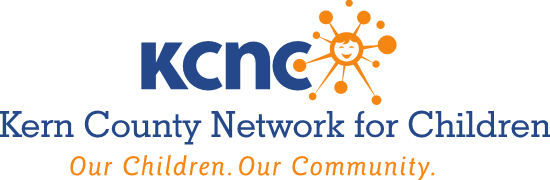 AGENDAWednesday, October 5, 20227:30 A.M. – 9:00 A.M.Larry E. Reider Education Center2000 ‘K’ Street, Bakersfield, CARoom 201, 2nd FloorRoll Call, Member Updates & Public AnnouncementsApprove Minutes of the August 3, 2022 Governing Board Meeting. Recommended Action – Review, Discuss and ApprovePresentation Regarding Key Strategies to Improve Child Welfare Outcomes Outlined in Kern’s FY 2022-2027 Self Improvement Plan –Discuss, Receive and FileApprove Restructuring Plan for FY 2023-2027 Differential Response Services Countywide. Recommended Action – Discuss, Approve and FileApprove Plan for FY 2023-2027 Child Abuse Prevention Services to be Funded with Promoting Safe and Stable Families (PSSF); Child Abuse Prevention, Intervention and Treatment (CAPIT); Community Based Child Abuse Prevention (CBCAP); First 5 Kern (F5K); County Children’s Trust Fund (CCTF); Families First Transition Act (FFTA); Child Welfare Services (CWS); County General Fund (CGF); CalWORKS Family Stabilization Services (FSS); and Families First Prevention Services Block Grant (FFPS) Funds.  Recommended Action – Discuss, Approve and FileApprove Request for Proposal Process (RFP) and Authorize Executive Director to Initiate the RFP Process for FY 2023-2027 Child Abuse Prevention Services to be Funded with PSSF; CAPIT; CBCAP; F5K; CCTF; FFTA; CWS; CGF; FSS; and FFPSA Block Grant Funds. Recommended Action – Discuss, Approve, and FileFamilies First Prevention Services Act Comprehensive Planning Process Update. Recommended Action – Discuss, Receive and FileDream Center Update. Recommended Action – Discuss, Receive and FileFoster Youth Services Coordinating Program Update. Recommended Action – Discuss, Receive and FileChild Abuse Prevention Activities & Council Update. Recommended Action – Discuss; Receive and FileParent Advisory Board Update.  Recommended Action – Discuss; Receive and FileAdjournNext Meeting:  Wednesday December 7, 2022 @ 8:00 A.M.AMERICANS WITH DISABILITIES ACT (Government Code §54953.2)Disabled individuals who need special assistance to attend or participate in a meeting of the Kern County Network for Children may request assistance at the Kern County Network for Children, 1801 19th Street, Bakersfield, California, or by calling (661) 636-4488. Every effort will be made to reasonably accommodate individuals with disabilities by making meeting material available in alternative formats. Requests for assistance should be made five (5) working days in advance of a meeting whenever possible.